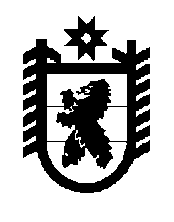 Российская ФедерацияРЕСПУБЛИКА КАРЕЛИЯГОСУДАРСТВЕННЫЙ КОМИТЕТ РЕСПУБЛИКИ КАРЕЛИЯ ПОСТРОИТЕЛЬНОМУ, ЖИЛИЩНОМУ И ДОРОЖНОМУ НАДЗОРУПРИКАЗ22 августа 2018 года                                                               		   	       № 60 о/д ПетрозаводскОб утверждении технологических схем предоставления государственных услуг Государственного комитета Республики Карелия по строительному, жилищному и дорожному надзору, предоставляемых через Многофункциональные центры Республики КарелияВ соответствии с постановлением Правительства Российской Федерации от 27 сентября 2011 года № 797 «О взаимодействии между многофункциональными центрами предоставления государственных и муниципальных услуг и федеральными органами исполнительной власти, органами государственных внебюджетных фондов, органами государственной власти субъектов Российской Федерации, органами местного самоуправления», планом мероприятий по дальнейшему развитию системы предоставления государственных и муниципальных услуг по принципу «одного окна» в государственном бюджетном учреждении Республики Карелия «Многофункциональный центр предоставления государственных и муниципальных услуг Республики Карелия» на 2016-2018 годы, утвержденным распоряжением Правительства Республики Карелия от 24 октября 2016 года № 821р-П, приказываю:1.	Утвердить технологическую схему предоставления государственной услуги «Лицензирование предпринимательской деятельности по управлению многоквартирными домами» через Многофункциональные центры Республики Карелия согласно приложению № 1 к настоящему приказу.2.	Утвердить технологическую схему предоставления государственной услуги  «Выдача заключения о соответствии построенного, реконструированного объекта капитального строительства требованиям технических регламентов и проектной документации, в том числе требованиям энергетической эффективности и требованиям оснащенности объекта капитального строительства приборами учета используемых энергетических ресурсов» через Многофункциональные центры Республики Карелия согласно приложению № 2 к настоящему приказу.3.	Контроль за исполнением настоящего приказа возложить на первого заместителя Председателя – первого заместителя Главного государственного жилищного инспектора Республики Карелия.Председатель – Главный государственный жилищный инспектор Республики Карелия				         А.Э.Темнышев